Publicado en Madrid  el 15/09/2020 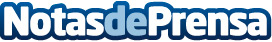 Delivinos presenta las reglas básicas sobre cómo probar el vino Elegir y catar un vino no es tan sencillo cómo, a priori, parece.  Si alguna vez uno se ha sentido perdido entre decenas de bodegas, denominaciones de origen, variedades y precios, es hora de tener curiosidad por descubrir cosas nuevas y dejarse ayudar por los expertos. Delivinos Urban Gourmet, la tienda referencia en el mercado gourmet de Madrid, presenta las reglas básicas sobre cómo y por qué probar el vino para ser todo un profesional degustadorDatos de contacto:Delivinos 918763496Nota de prensa publicada en: https://www.notasdeprensa.es/delivinos-presenta-las-reglas-basicas-sobre Categorias: Nacional Gastronomía Sociedad Madrid Entretenimiento http://www.notasdeprensa.es